Figure 1: Schematic Overview of the Development Process of the Conceptual ModelFigure 2: RA Economic Model Influence Diagram for Structural Relationship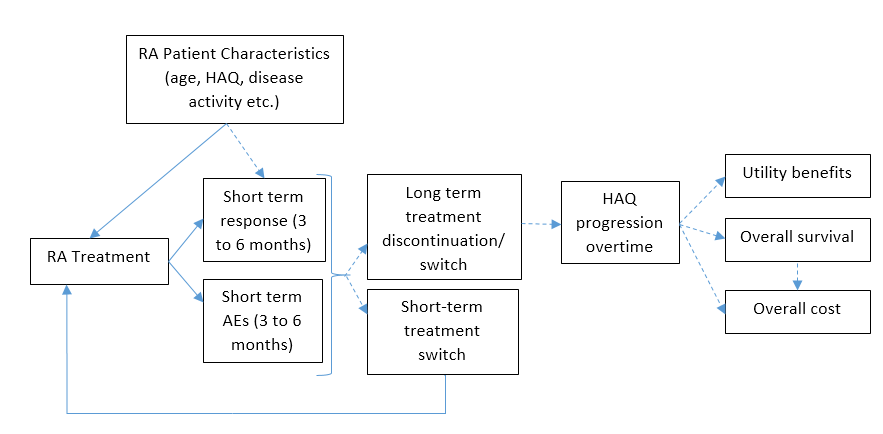 Figure 3: Proposed Conceptual Model to Evaluate Cost Effectiveness in RA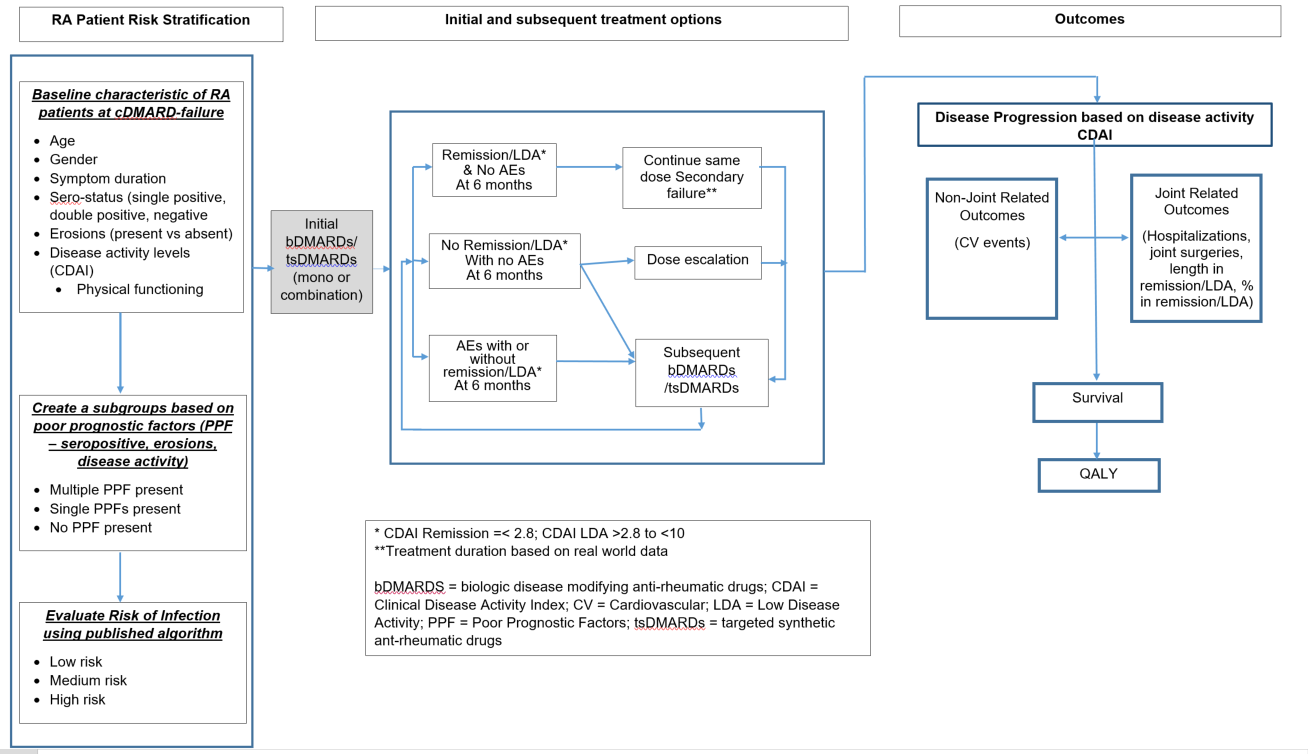 Figure 4: Revised Conceptual Model to Evaluate Cost Effectiveness in RA*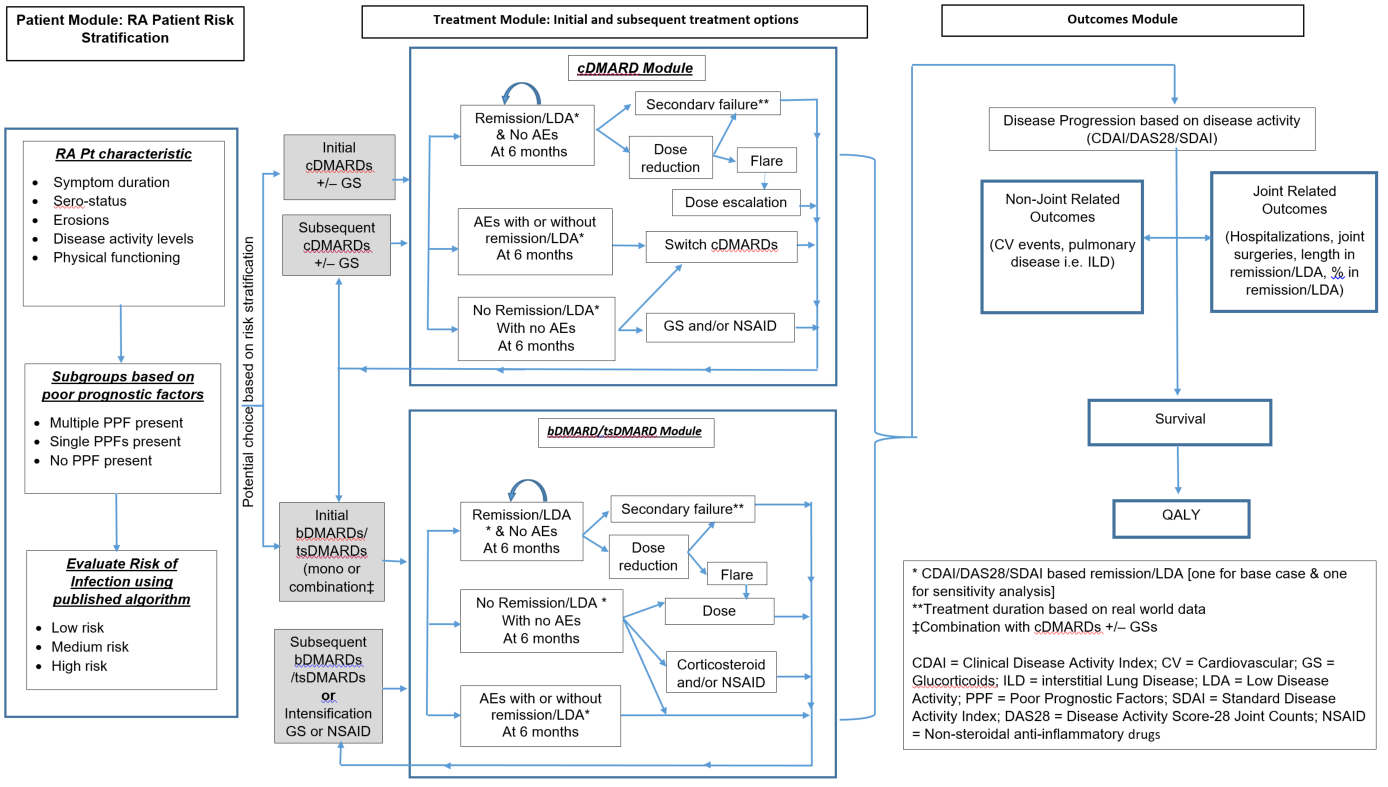 * difference between figure 3 & figure 4 include definition of primary failure; inclusion in treatment module a) cDMARD submodule b) primary and secondary failure c) inclusion of glucocorticoids  as treatment escalation; inclusion in outcome module pulmonary diseaseTable 1:   Fixed Effects Regression Models for EQ5D Table 2: Summary of pros and cons of proposed changes, expert input and agreement *Agreement in principal that these need to be evaluated in future economic models; IR – inadequate response; ICER = Incremental cost effectiveness ratioModelsR-SquareRoot MSEF- valuePatient global, Patient pain scale RADAI Joint Score0.700.0914.2RAPID3, RADAI Joint Score 0.720.0914.3RAPID3 0.710.0913.8RAPID3, CDAI 0.750.097.4mHAQ0.680.1015.4mHAQ, RADAI Joint Score 0.700.0916.7mHAQ, CDAI0.710.097.8mHAQ, mHAQ square0.680.1015.4mHAQ, pain0.700.0914.4mdHAQ, RADAI Joint Score0.700.0917.0mdHAQ0.680.1015.8Models with baseline co-variates of age, duration, CRP and serostatusPatient global, Patient pain scale RADAI Joint Score0.740.097.5RAPID3, RADAI Joint Score 0.730.0915.1RAPID3 0.710.0914.0RAPID3, CDAI 0.750.097.4mHAQ0.680.1015.4mHAQ, RADAI Joint Score 0.690.0916.7mHAQ, CDAI0.710.097.8mHAQ, mHAQ square0.680.1015.4mHAQ, pain0.700.0914.5mdHAQ, RADAI Joint Score0.700.0914.6mdHAQ0.680.1015.7Changes proposedPros and ConsExpert InputsExpert Agreement*Model Structure  Pros: aligned with clinical practice & guidelines;  allows to captures patient subgroups, treatment heterogeneity, non-joint outcomes; Cons: increase in complexity; data availability Ideal, however data may not be available to populate  modelInclude cDMARD-naïve and cDMARD inadequate respondersChanges may not materially impact ICER The time involved in incorporating the changes might not be worth the extra accuracyof 5Minimum of two disease activity measures for treatment response and disease progression Pros: Aligns to treatment guidelines; less biased estimates  (vs. single measure) Con: Data availability; Data  availability might be an issue 4 of 5Disease activity based mapping of utilitiesPros: Addresses the limitation of HAQ changes; Allows the model to be based entirely on disease activity; could lead to  further improvements in mapping of utilitiesCons: Data availability  HAQ would still be an unbiased estimator of disease progressionReasons for HAQ was its association to cost in RAWould not recommend RAPID3 by itself as it based entirely on patient report. Good to see that we are combining disease activity and RAPID33 of 5Incorporation of subgroupsPros: Allows for specific and  targeted HTA evaluationsCons: No general agreement that the prognostic factors are well established in RA; data availabilityDouble sero-positives are at a higher risk of progressing (vs. single positive) Patients who have erosive disease at baseline are high risk of progressionAdditional subgroups could include elderly i.e. age >65 yrs (as they are increased risk of infections), CV and other RA  extra-articular manifestationsThese are not just baseline factors 5 of 5Real world treatment patterns:Pros: Allows for realistic estimates of cost and clinical benefits of standard of careCons: data availability; Generalizability of real world data vs. trials (where efficacy was gained)No controlled studies have examined switching therapy in patients who are well controlled GPs behavior cannot be clearly defined and consistent for dose reduction4 of 5Incorporating extra-articular manifestations of RA:Pros: Allows for improved estimation of benefit and cost of interventions             Cons: data availability;CV and lung disease should be considered Important if treatment would differentially impact extra-articular manifestationsThe strength of this evidence, particularly with respect to changes in markers and changes in hard outcomes is limited5 of 5Mortality Associated with RAPros: allows for disease activity be the driver of benefits                                                Cons: potential for overestimation of survival; data availabilityNo comments5 of 5